51. APO-Jahrestagung  / 51es Journées annuelles de l’APO 25./26.10.2018  -  FORUM FRIBOURG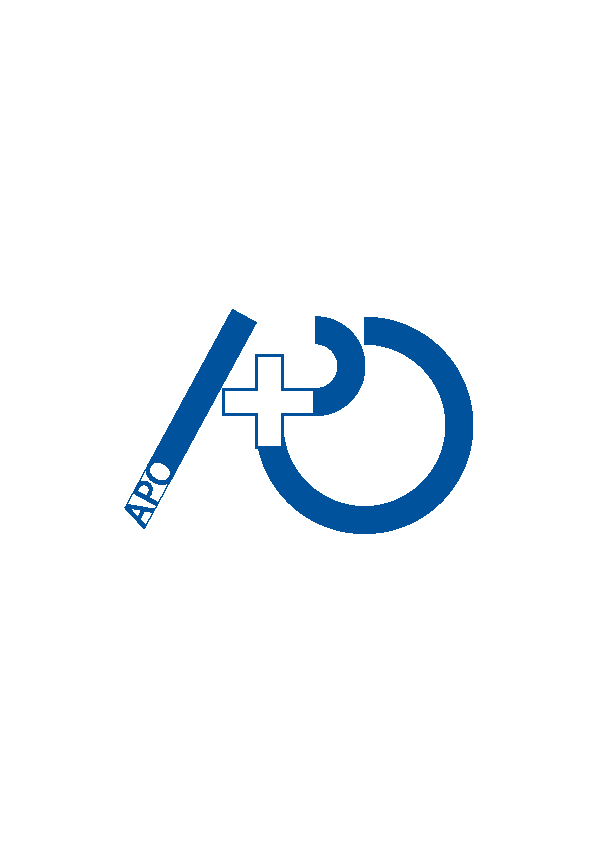 	______________________________Anmeldung / InscriptionAUSSTELLUNG / EXPOSITION	 	Deadline: 31.05.2018            Reservation für eine Standfläche (reine Standfläche) /            Réservation pour une surface de stand (stand nu)	Länge / Longueur (min. 3 m) :         X Tiefe / Profondeur (min. 2 m) :      	Gesamtfläche / Surface totale:        m2 à CHF 250,00 (min. 6 m2)	   	CHF        Mobiliar und Elektrische AusstattungFür die Bestellung des Materials am Stand (Tische, Stühle, elektrischer Anschluss usw.) wird Ihnen zu einem späteren Zeitpunkt ein Formular zugestellt. Mobilier et équipement électriqueUn formulaire pour la commande de matériel pour le stand (tables, chaises, prise electrique etc.) vous parviendra ultérieurement.VORTRAG / CONFERENCE 	Deadline: 31.03.2018	           Reservation für Industrie-Vortrag / Réservation pour conférence de l’industrie           max. 15 Min. (Diskussionszeit inkl.) / max. 15 min. (temps de discussion incl.)                  mal 5 Minuten / fois 5 minutes à CHF 250.-  	mit Simultanübersetzung / avec traduction simultanée   	                CHF        WORKSHOP / WORKSHOP 		Deadline: 31.03.2018           Reservation für Industrie-Workshop - 60 Min. / Réservation pour workshop de l’industrie - 60 min.	           		   CHF 500.-    Workshop für  20 Personen  / Workshop pour 20 personnes		    Deutsch       Français			       CHF        		   Anmeldung der Teilnehmer gewünscht / Inscription des participants souhaitée                           Kontaktperson für Anmeldung / Personne de contact pour inscription       GÖNNERBEITRAG / DON		                          CHF        Bitte ausfüllen und einsenden an / Remplir et envoyer à : Secrétariat  APO, Rue des Vergers 22, CH-2800 Delémont, Fax +41 (0)32 422 80 67, E-Mail: apo.deillon@gmail.com Firma / Entreprise		     Rechnungsadresse / Adresse de facturation	     Kontaktperson / Personne de contact	     E-Mail       Phone       	Fax       Ort und Datum / Lieu et date         